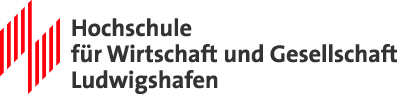 Hochschule für Wirtschaft und Gesellschaft Ludwigshafen  Fachbereich IManagement, Controlling, HealthCare –StudiengangAbschlussarbeit/Seminararbeit/Praxisbericht/ErfahrungsberichtThema:Betreuer/Betreuerin an der HWG LU:Prof. Dr. …………………………...Betreuer/Betreuerin im Unternehmen:……………………………………..Verfasser/Verfasserin:Hans MusterStrasse 1612345 OrtMatrikelnummer: 123456erstellt am: dd. Februar 2019